La tua isee è scaduta il 15 gennaio 2018. Viene a rinnovare GRATIS la tua Isee presso i nostri ufficiSERVIZI FISCALINUOVA ISEE 2018  	       GRATISMOD.RED  				        GRATISTASI/IMU 				         DA € 15DICHIARAZIONE 730	        DA €  35REDDITI PF 				DA €   50SERVIZI IN COLLABORAZIONE CON CAF LAVORO E FISCO – ISCRIZIONE ALBO CAF N° 084Prenota il tuo 730 entro il 28 FEBBRAIO 2018 ed avrai 5€ di sconto.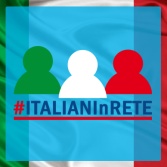 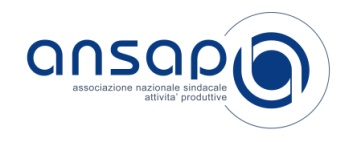 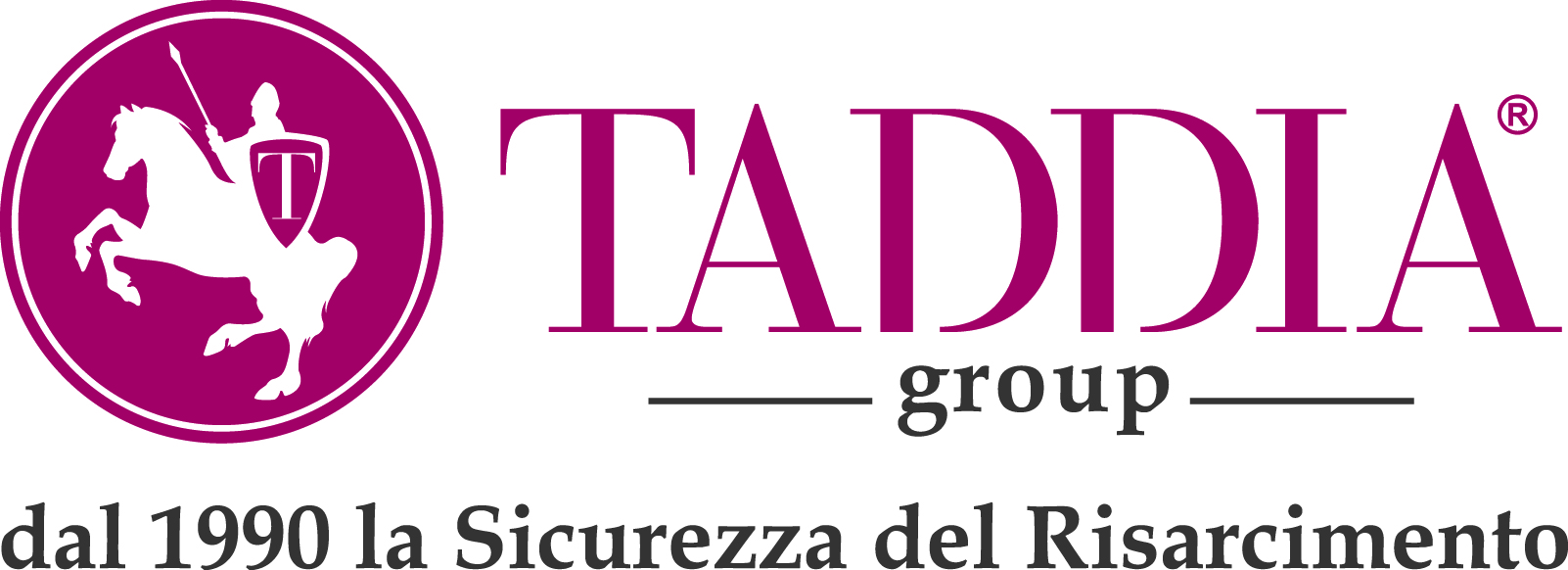 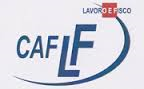 Presso i nostri uffici puoi trovare questi serviziE ALTRI  SERVIZI  DI SUPPORTO ALLA FAMIGLIA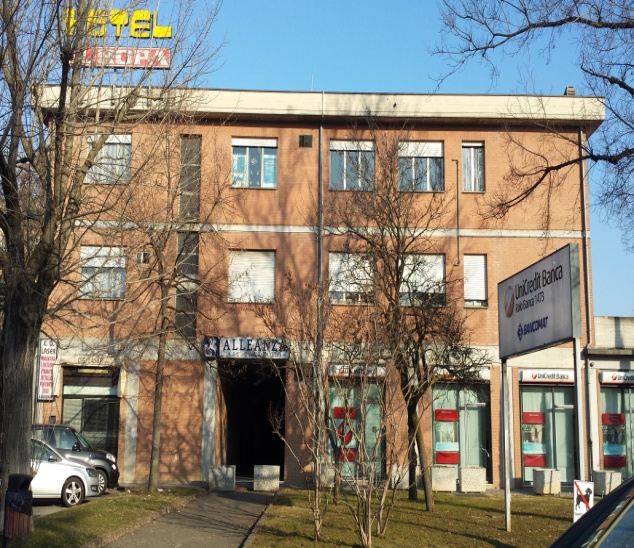 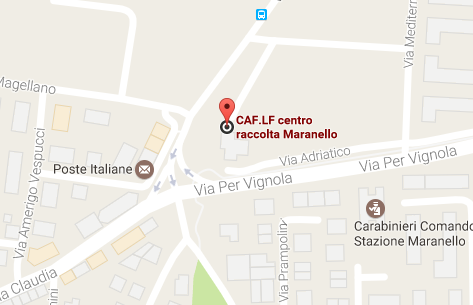 